PRIPOROČILNI SEZNAM ZA BRALNO ZNAČKO ZA 1. RAZREDDO 2. APRILA SKUPAJ S STARŠI PREBERITE 2 PRAVLJICI IN SE NAUČITE 2 PESMICI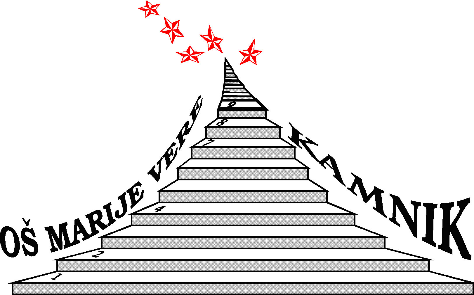 BREST, Vida: PRODAJAMO ZA GUMBECERAR, Irena: KAMNIŠKE PRAVLJIČNE POTIKOKALJ, Tatjana: POLŽKI (kateri koli)KOVIČ, Kajetan: MAČEK MURILESKOVEC, Anita: PUJSEK IN URALEVSTIK, Fran: KDO JE NAPRAVIL VIDKU SRAJČICOLJUDSKE: MOJCA POKRAJCULJA/ HVALEŽNI MEDVED/ BABICA PRIPOVEDUJE/ ZLATA PTICA (zbirki slovenskih ljudskih pravljic)KERMAUNER, Aksinija: Bela kot galebMAKAROVIČ, Svetlana: ŠKRAT KUZMA DOBI NAGRADOMLAKAR, Ida: KAKO STA GUSTI IN BIBI SIPALA SREČO/ ČARMELADA/ O KRAVI, KI JE LAJALA V LUNONOVAK, Marjeta: ARNE NA POTEPUPRAP, Lila: ŽIVALSKE USPAVANKE/ ŽIVALSKA ABECEDASUHODOLČAN, Leopold: CEPECEPETAVČEK/ 7 NAGAJIVIH/PIKO DINOZAVERSUHODOLČAN, Primož: PETER NOS (kateri koli)SVETINA, Peter: KAKO JE GOSPOD FELIKS TEKMOVAL S KOLESOM/ KAKO JE GOSPODA FELIKSA DOLETELA SREČA V NESREČIŠTEFAN, Anja: KOTIČEK NA KONCU SVETAVEGRI, Saša: JURE KVAK KVAKVIDMAR, Janja: PRIJATELJAABEDI, Isabel: ALBERTA IŠČE LJUBEZENBECKER, Bonny: LAHKO NOČ ZA MEDVEDABIND, Julie: DOBRI ZLOBNI VOLKBRATA GRIMM: MIZICA, POGRNI SE/ VOLK IN SEDEM KOZLIČKOV/ ŽABJI KRALJ/ SNEGULJČICA …CASALIS, Anna: MIŠEK TIP (katera koli knjiga iz zbirke)CARBONEILL, Benedicte: PREBERI MI ZGODBOCHILD, Lauren: CHURCHILL, Vicki: VČASIH SE RAD KOTALIM KAKOR ŽOGADAVIES, Benji: BABICA IN PTICA/ KIT V NEVIHTI/ DEDKOV OTOKDELACROIX, Sibylle: PTIČ NA MOJI RAMIDOCHERTY, Helen: VITEZ PLEMENITI, KI NI HOTEL SE BORITIDONALDSON, Julia: ZVERJASEC/ ZVERJAŠČEK/ BI SE GNETLI NA TEJ METLI?/ NAJPRISRČNEJŠI VELIKAN/ POULIČNI MUCEK/ HLODKO/ MIŠJI RAZBOJNIK/ PET GRDIN/ ZOG/ VELIKI SKAKAČ/ POLŽ NA POTEPU NA KITOVEM REPU/ MAMICA, KJE SI?DOYLE, Malachy: ALBERT IN LIZAEDNISTON, Jim: KRALJ, KI NI MARAL RUMENE BARVEFREEDOM, Claire: ANDREJ IN PIKIFRIESTER, Paul: SOVICA JOKICA IN BLU-BLU/ SOVICA SPET JOKAJANISCH, Heinz: »MAJHNO TEŽAVO IMAM,« JE REKEL MEDVEDJOGAN, Dunja: SREČKOV KOVČEKKNISTER: OBLJUBA JE OBLJUBAKRINGS, Antoon: KOMAR MARKO/ ČEBELA ADELA ali katera koli iz zbirkeMAMA BRŠLJANKA (svetovne ljudske pripovedi)MCBRATNEY, Sam: A VEŠ, KOLIKO TE IMAM RAD?NORDQIST, Sven: PALAČINKOVA TORTA/ VIK IN KRIK V ZELENJAVNEM VRTU/ KO JE BIL FINDUS ŠE MAJHEN MUCEK/ LOV ZA KLOBUKOM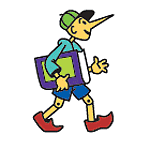 ORMEROD, Jan: ZAMENJAM BRATCAOSKARSSON, Bardur: DREVOPAVČEK, Tone: JURI MURI V AFRIKIPETRLIK-HUSEINOVIĆ, Andrea: VIHRAVI JANRESENTHAL, Amy Krouse: SKOVIRČEK/ PUJSEKSARAH, Linda: SKRIVNI VRT NEBA/ NA HITREM HRIBUSPARROW, K. L.: NOČ ZA NAVIHANETRIVIZAS, Evyenios: O SKOPUHU, KI SE JE SKRIL V BLAGAJNOTAKO GOVORIJO ŽIVALI – EZOPOVE BASNIWHYBROW, Ian: GREGOR IN DINOZAVRI (katera koli iz zbirke)WILLIS, Jeanne: PRINC RAZVAJENI			   IN DRUGE KNJIGE PO VAŠEM IZBORU.SLOVENSKE SLIKANICE IN ZBIRKE PRAVLJICPREVEDENE SLIKANICE IN ZBIRKE PRAVLJICPOUČNE KNJIGEPESMIPODGORŠEK, Mojiceja: EKO ČAROVNIŠKA ŠOLAZBIRKA MOJA PRVA ODKRITJA (Miška/ Cvetlica/ Grad/ Na kmetiji/ Pragozd)ZBIRKA BRIHTNEŽ (Čutila/ Telo/ Voda)ZBIRKA FRANČEKZBIRKA MEDO JAKA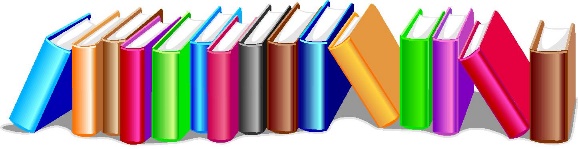 ENCI BENCI NA KAMENCIPLEŠI, PLEŠI, ČRNI KOSPOJTE, POJTE, DROBNE PTICEKOŠUTA, Miroslav: PONIKALNICEMAJHEN, Zvezdana: MOJA PRVA ŠOLALEVSTIK, Fran: CVILIMOŽEKNOVY, Lili: PIKA – POKASKRINJA PISANA: slovenske ljudske pesmiŠTEFAN, Anja: ŠE STO UGANK/ DROBTINE IZ MIŠJE DOLINE/ ŠKRATOVSKE OČIŽUPANČIČ, Oton: MEHURČKI IN 50 UGANK